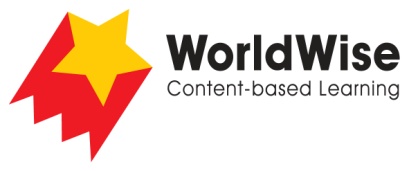 Grade 3 – Investigations							The Weather TodayPart 3 – Record data
Find a way of recording your information that will allow you to see any patterns 
in the data. Collect data for a week about the weather in the cities you are comparing.Once completed make sure you save this file.Weather informationDate: City 1 (where you live)__________________City 2____________________Local time when data was collected Current temperature Wind speedRainfall Any warnings Summary about what the weather is like on this dayWeather warnings(If any)